Formularz zgłoszeniowy do udziału w warsztatach z animacji poklatkowej  m. Żytomierz, ostatni tydzień czerwca 2016 r. Wyrażam zgodę na przetwarzanie moich danych osobowych  przez Fundację Wolność i Demokracja (zgodnie z przepisami ustawy z dnia 29 sierpnia 1997 r. o ochronie danych osobowych- (tekst jednolity Dz.U. z 2014 r Nr 1182)- w celach związanych z rekrutacją, monitoringiem, kontrolą i ewaluacją projektu realizowanego środków Senatu RP.Podpis: ………………………..				Data……………………………..Zgłoszenie należy przesłać na email: fundacja@wid.org.pl Dane osobowe Dane osobowe Nazwa organizacji/placówki oświatowej: Adres: Opiekun grupy (imię i nazwisko):  Tel: 	e-mail:                              skype:Grupa wiekowa:  młodsza (10-12 lat)         starsza (powyżej 15) 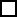 Imiona uczestników (imię i nazwisko, wiek): 1.2. 3. 4. 5. 6.7. Koncepcja bajki: (w kilku zdaniach proszę opisać pomysł na bajkę pt. „Moja bajka o Polsce”: bohaterowie,  miejsce wydarzenia, przebieg wydarzenia) Koncepcja bajki: (w kilku zdaniach proszę opisać pomysł na bajkę pt. „Moja bajka o Polsce”: bohaterowie,  miejsce wydarzenia, przebieg wydarzenia) 